این قرار داد بین موسسه آموزش عالی عطار ( که در این قرار داد موسسه نامیده میشود ) و خانم/آقای ................................. که در این قرار داد مدرسنامیده میشود به منظور تدریس ......... واحد و هفته ای .......... ساعت تدریس درس/دروس ................................................... در نیمسال ............     سال تحصیلی ....................... طبق مقررات دانشگاه ها و موسسات آموزش عالی و شرایط زیر منعقد میگردد.آدرس دقیق :شهر :                           خیلبان :                                                                                                           تلفن :ماده 1 : این قرار داد از تاریخ                         لغایت                         به  مدت یک ترم تحصیلی در نیمسال           سال تحصیلی                      به مدت (             )  هفته منعقد می گردد.ماده 2 : میزان حق التدریس با توجه به آئین نامه حق التدریس در دانشگاه ها و موسسات آموزش عالی کشور از قرار ساعتی ......................... ریال می باشد که درمقابل گواهی انجام کار قابل پرداخت می باشد.ماده 3 : تعهدات مدرس :الف : خانم/آقای .............................................. به موجب این قرار داد طبق برنامه ای که از طرف موسسه تعیین میشود جهت تدریس حضور یافته و پس از انجام امتحانات اوراق و ریز نمرات امتحانی را پس از ده روز از تاریخ برگزاری امتحان به موسسه تحویل نمایند. چنانچه بعضی از جلسات درس به دلیل عدم حضور مدرس تشکیل نشود مدرس با اطلاع قبلی موسسه جلسات تشکیل نشده را به نحو مقتضی جبران نماید.ب : شرکت در جلساتی که الزاما از طرف موسسه در ارتباط با موضوع این قرار داد تشکیل می شود اجباری و از وظایف آموزشی مدرس محسوب می گردد.ج : مدرس موظف است در جلسه امتحان پایان ترم حضور داشته باشد در غیر این صورت دو جلسه از حق الزحمه کسر خواهد شد.د : ارائه مدارک تحصیلی و شغلی به اداره آموزش موسسه الزامی است.ه : مدرس نمی تواند تعهدات مندرج در این ماده را کلا یا جزا به غیر واگذار نماید.ماده 4 : تدریس در موسسه بر اساس این قرار داد جنبه موقت داشته و مبنای استخدام یا تبدیل وضع مدرس به صورت عضو هیئت علمی موسسه نمی باشد.ماده 5 : موسسه می تواند در صورتی که صلاح بداند این قرار داد را با اطلاع قبلی یک ماهه فسخ نماید.ماده 6 : در صورتیکه مدرس قرار داد را بدون رعایت ماده 5 فسخ نماید و یا بذون عذر موجه در کلاس درس حاضر نشود و یا از انجام امتحانات تحویل اوراق استنکاف نماید ضمن خارج شدن از عقد قرار داد متعهد و ملزم می شود دو برابر وجوهی را که به موجب این قرار داد دریافت داشته است به دانشگاه یا موسسه آموزش عالی  مستردد دارد.تبصره 1 : تشخیص عذر به عهده دانشگاه یا موسسه آموزش عالی می باشد.تبصره 2 : شماره حساب :                                                                   بانک : تبصره 3 : شماره کارت :تبصره 4 : شماره بیمه :امضاء معاونت آموزشی موسسه عالی عطار :                                                                                      امضاء مدرس : 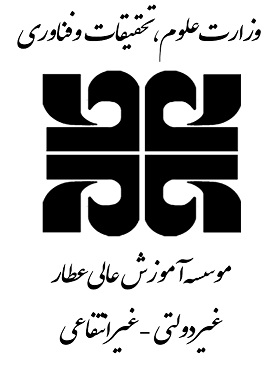 مشخصات مدرس:نام ................. نام خانوادگی ................................. کد ملی .......................... شماره شناسنامه .......................... تاریخ تولد ..............جنس : مرد           زن آخرین مدرک تحصیلی : دکتری                  فوق لیسانس                  لیسانس رتبه علمی : استاد                  دانشیار                    استادیار                     مربیرشته تحصیلی ......................................... سال اخذ آخرین مدرک تحصیلی  .................. کشور محل اخذ آخرین مدرک تحصیلی .................وضعیت شغلی :شاغل                          بازنشسته                      محل اشتغال فعلی                                 دانشگاه وزارتخانه                    سازمانهای دولتی             بخش خصوصی چنانچه در دانشگاه شاغل هستید چند ساعت تدریس می نمائید ؟چند سال سابقه تدریس در دانشگاه دارید ؟در کدام دانشگاه ها ؟